ISTITUTO  d’Istruzione  Superiore  “A. RIGHI”Via  Trabocchetto,  II Tronco -  89126   Reggio Calabria (RC) -  Cod.  Mecc. RCIS034004Tel. : 0965/499455- Fax 0965/499454- C.F. 80010790808 Sito web: http//www.iisrighi.edu.itAl  Dirigente ScolasticoIstituto Istruzione Superiore “A. Righi” Reggio CalabriaOggetto:  adesione alle curvature specialistiche - Biomedicina e professioni sanitarie - Architettura di interni e sostenibilità ambientale -  Controllo del traffico aereo Il sottoscritto……………………………. genitore dell’alunna/o  …………………………………………………..frequentante la classe …………………………………………………….. dell’IIS “A. Righi”  con la presente C H I E D Eche il/la proprio/a figlio/a possa  partecipare/o alla seguente curvatura: Biomedicina e professioni sanitarie (preparazione test universitari medicina/professioni sanitarie)Architettura di interni e sostenibilità ambientale Controllo del traffico aereo (preparazione esami fiso)Il sottoscritto si impegna a versare la somma di euro 50,00 sul conto corrente dell’Istituto quale contributo finalizzato a sostenere il corso. L’attivazione delle singole curvature è subordinata al numero delle adesioniSi autorizza il trattamento dei propri dati personali, per ragioni amministrative, ai sensi del D.Lgs.196/03 e ss.mm. ii.Reggio Calabria …………………………………… Il Genitore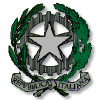 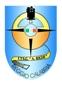 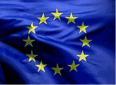 